Муниципальное казенное учреждение культуры«НАУРСКАЯ ЦЕНТРАЛИЗОВАННАЯ БИБЛИОТЕЧНАЯ СИСТЕМА»366128 ЧР, Наурский район, ст. Наурская, ул.Батырова 39  Тел/факс (871-43)  2-22-49e-mail: cbibl@bk.ruМуниципальни казенни Культурин учреждени«НЕВРА К1ОШТАН ЮКЪАРА БИБЛИОТЕЧНИ СИСТЕМА»366128 НР, Невра к1ошт, Наурски ст., Батырова ур. 39  Тел/факс (871-43)  2-22-49e-mail: cbibl@bk.ru  24 сентября 2021 год                                                                                     №151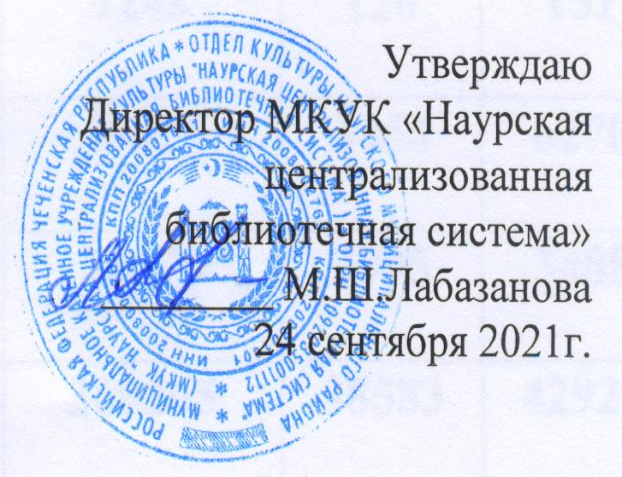 ПланМКУК «Наурская ЦБС» на октябрь 2021 года  Зав. МБО МКУК «Наурская ЦБС»    	        Хаджиева М.В.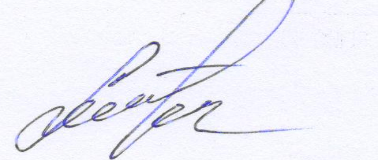 № п/пНаименование мероприятияВремя и место проведенияОтветственныйДуховно-нравственное воспитаниеДуховно-нравственное воспитаниеДуховно-нравственное воспитаниеДуховно-нравственное воспитание Вечер к Дню пожилых людей «Осеннее путешествие на корабле жизни»1октября                          НЦРБ11:00Махмудова Э.Б.   ЗаведующаяВыставка-размышление:« Жизнь Пророка Мухаммада (с.а.в11 октября                          НЦРБ10:00Махмудова Э.Б.   ЗаведующаяПознавательный час «Пабло Пикассо: художник среди поэтов».25 октября                          НЦРБ11:00Махмудова Э.Б.   ЗаведующаяБиблиомарафон «Учитель-как бесценно это имя»4 октября                               НМДБ 14:30Муртазалиева М.Ш.  ЗаведующаяЧас искусства«Молчаливая поэзия цветов»29 октября                               НМДБ 15:30Муртазалиева М.Ш.  ЗаведующаяУрок прекрасного «Музыкальная шкатулка»30 октября                               НМДБ 14:00Муртазалиева М.Ш.  ЗаведующаяБеседа -диалог «Мы провожаем наши дни и годы»1 октября Калиновская библиотека –филиал №1 11:00Махмудова Н.Б ЗаведующаяЧас информации «Свет ислама –свет души»19 октября Калиновская библиотека –филиал №1 11:00Махмудова Н.Б ЗаведующаяПоэтический час  «Пусть не старится сердце в веках»1 октября Ищерская библиотека-филиал №4.11:00Гожева Т.В. ЗаведующаяУрок – портрет «Учитель – главная профессия на Земле»5 октября Ищерская библиотека-филиал №4.14:00Гожева Т.В. ЗаведующаяБеседа-диалог: «Молодое, поколении выбирает»4 октября Чернокозовская библиотека-филиал №5.12:00Болдырева Л.Н. ЗаведующаяПознавательный час «Ислам и пророк Мухаммад (с.а.в)»18 октября Чернокозовская библиотека-филиал №5.12:00Болдырева Л.Н. ЗаведующаяАкция «Вежливость 24 часа 365 дней»4октября  Савельевская библиотека-филиал №7.14:00Мухтарова Л.У. ЗаведующаяВечер поздравлений  «Учитель-это не просто профессия»5 октября Рубежненская библиотека-филиал №8.10:00Ветушева С.А. ЗаведующаяКонцертная программа«Быть Учителем, призванье»5 октября Левобережненская библиотека-филиал №9. 10:00Гармаева К.Д. ЗаведующаяТематическая беседа «Маулид ан – Наби»16 октября Левобережненская библиотека-филиал №9. 10:00Гармаева К.Д. ЗаведующаяАкция «От сердца к сердцу»1октября  Ново-Солкушинская библиотека-филиал №12.14:30Зубайраева З.У.  ЗаведующаяИнформационный час «Пророк Мухаммад – проповедническая миссия»18октября  Ново-Солкушинская библиотека-филиал №12.14:30Зубайраева З.У.  ЗаведующаяПознавательный час: «Великие русские ученые и их открытия»25октября  Ново-Солкушинская библиотека-филиал №12.14:30Зубайраева З.У.  ЗаведующаяТематический вечер «Возраст осени прекрасной» -1 октября Фрунзенская библиотека-филиал №13.15:30Зубайраева А.А. ЗаведующаяКруглый стол «Молодежь - наше будущее»5 октября Фрунзенская библиотека-филиал №13.15:00Зубайраева А.А. Заведующая«Первый учитель»  час информации4 октября Фрунзенская библиотека-филиал №13.11:00Зубайраева А.А. ЗаведующаяКнижно-иллюстративнаявыставка «Как нам дороги ваши седины».1октября  Алпатовская библиотека-филиал №15. 15:00Мезиева М.Ш. ЗаведующаяЧас поздравлений учителей «Уроков ваших не забыть»5октября  Алпатовская библиотека-филиал №15. 11:00Мезиева М.Ш. ЗаведующаяЧас поздравления: «Не только грусть мои года». 1 октября  Новотерская библиотека-филиал №16.16:00Хутиева Б.А. ЗаведующаяЧас Ислама: «Свет, озаривший тьму».(К дню рождения Пророка Мухамеда (с.а.в)21 октября  Новотерская библиотека-филиал №16.12:00Хутиева Б.А. ЗаведующаяАнтитеррористическое просвещениеАнтитеррористическое просвещениеАнтитеррористическое просвещениеАнтитеррористическое просвещениеДискуссия «Я в мире толерантности»16октября                          НЦРБ11:00Махмудова Э.Б.   ЗаведующаяБеседа – диспут «Свобода выражения мнения и противодействию экстремизму»21 октября Калиновская библиотека –филиал №1.  11:00Махмудова Н.Б ЗаведующаяЧас информации «Обвиняется – терроризм!»19 октября Ищерская библиотека-филиал №4.11:00Гожева Т.В. ЗаведующаяБеседа «Молодежь - ЗА культуру мира, ПРОТИВ терроризма»,21 октября Чернокозовская библиотека-филиал №5.12:00Болдырева Л.Н. ЗаведующаяЧас общения «Терроризм – эстафета фашизма»20октября  Савельевская библиотека-филиал №7.11:00Мухтарова Л.У. Заведующая«Ваххабизм не пройдет»	Урок информации15 октября Левобережненская библиотека-филиал №9. 11:20Гармаева К.Д. Заведующая«Терроризм, как не стать жертвой» - информационный урок23октября Фрунзенская библиотека-филиал №13.11:30Зубайраева А.А. ЗаведующаяАнтикоррупционное просвещениеАнтикоррупционное просвещениеАнтикоррупционное просвещениеАнтикоррупционное просвещениеБеседа с просмотр видеофильма «Опасность коррупции»22октября                          НЦРБ12:00Махмудова Э.Б.   ЗаведующаяБеседа-обсуждение «Нет коррупции! Вместе мы сила!»19 октября Калиновская библиотека –филиал №1.11:00Махмудова Н.Б ЗаведующаяАнкетирование «Вырази свое отношение к коррупции»11 октября Ищерская библиотека-филиал №4.11:00Гожева Т.В. ЗаведующаяПравовой час: «Что мы знаем о коррупции?»30 октября Чернокозовская библиотека-филиал №5.12:00Болдырева Л.Н. ЗаведующаяТематический час «Коррупция в мире сказок»18октября Фрунзенская библиотека-филиал №13.16:00Зубайраева А.А. ЗаведующаяВидеопросмотр социальных роликов, посвященных проблеме коррупции «Коррупция – наша общая беда»15 октября  Алпатовская библиотека-филиал №15. 12:00Мезиева М.Ш. ЗаведующаяГероико- патриотическое воспитаниеГероико- патриотическое воспитаниеГероико- патриотическое воспитаниеГероико- патриотическое воспитаниеРазвернутая книжная выставка:«Порохом пропахнувшие строки» (о                                           поэтах –фронтовиках)19октября                          НЦРБ10:30Махмудова Э.Б.   ЗаведующаяУрок -мужества «Это служба и готовность»2 октября Калиновская библиотека –филиал №1.11:00Махмудова Н.Б ЗаведующаяФото -выставка «Грозный-город мира»7 октября Рубежненская библиотека-филиал №8.10:00Ветушева С.А. ЗаведующаяУрок мужества «Честь и доблесть армии Российской».           1 октября Левобережненская библиотека-филиал №9. 14:20Гармаева К.Д. ЗаведующаяИсторический портрет                         «А. Невский в истории России»19октября  Ново-Солкушинская библиотека-филиал №12.14:30Зубайраева З.У.  ЗаведующаяЧас мужества«Без вины виноватые»29октября  Алпатовская библиотека-филиал №15. 12:00Мезиева М.Ш. ЗаведующаяДТПДТПДТПДТПВикторина-игра «Изучаем ПДД»28 октября Калиновская библиотека –филиал №1.10:00Махмудова Н.Б ЗаведующаяЧас вопросов и ответов «Школа светофорных наук»18 октября Ищерская библиотека-филиал №4.11:00Гожева Т.В. ЗаведующаяПознавательная игра : «Станция дорожные знаки»16 октября Чернокозовская библиотека-филиал №5.12:00Болдырева Л.Н. ЗаведующаяБеседа – предупреждение «Правилам движения – наше уважение»13октября  Савельевская библиотека-филиал №7.14:00Мухтарова Л.У. ЗаведующаяИгра –викторина 	«Знатоки ПДД»22 октября Рубежненская библиотека-филиал №8.12:00Ветушева С.А. ЗаведующаяКлассный час: «Знать правила движения – большое достижение»1октября  Алпатовская библиотека-филиал №15. 11:00Мезиева М.Ш. ЗаведующаяЗдоровый образ жизниЗдоровый образ жизниЗдоровый образ жизниЗдоровый образ жизниВыставка – демонстрация: «К         здоровью – через книгу»11октября                          НЦРБ11:30Махмудова Э.Б.   ЗаведующаяАукцион знаний«Спорт – здоровье, сила красота!»19 октября                               НМДБ 11:00Муртазалиева М.Ш.  ЗаведующаяЧас полезной информации «Больше знаешь -меньше риск7 октября Калиновская библиотека –филиал №1.11:00Махмудова Н.Б Заведующая/Информации час "Семь бед один момент"14 октября Калиновская библиотека –филиал №1.11:00Махмудова Н.Б ЗаведующаяДискуссия по профилактике наркомании « Обмануться несложно – вернуться невозможно»7 октября Ищерская библиотека-филиал №4.12:00Гожева Т.В. ЗаведующаяСпортивная панорама«Мечта, воплощенная в жизнь»8 октября Ищерская библиотека-филиал №4.11:00Гожева Т.В. ЗаведующаяБеседа : «Мы за здоровый образ жизни»4 октября Чернокозовская библиотека-филиал №5.12:00Болдырева Л.Н. ЗаведующаяКнижная выставка – обзор «У опасной черты: Алкоголь. Наркотики. СПИД»9октября  Савельевская библиотека-филиал №7.10:00Мухтарова Л.У. ЗаведующаяПознавательный урок «Зачем люди пробуют наркотики»8 октября Рубежненская библиотека-филиал №8.12:00Ветушева С.А. ЗаведующаяУрок профилактики «Вместе против  СПИДА»	2 октября Левобережненская библиотека-филиал №9. 10:00Гармаева К.Д. ЗаведующаяБеседа «Наркомания – добровольное сумасшествие»15 октября Левобережненская библиотека-филиал №9. 14:00Гармаева К.Д. ЗаведующаяК Международному дню отказа от курения: флешмоб «Не гаси свою жизнь!»25октября  Ново-Солкушинская библиотека-филиал №12.14:00Зубайраева З.У.  ЗаведующаяЧас здоровья «Спорт,  сила, красота»               8октября Фрунзенская библиотека-филиал №13.15:00Зубайраева А.А. ЗаведующаяКнижная выставка-призыв «Молодёжь за здоровый образ жизни!»15 октября  Алпатовская библиотека-филиал №15. 12:00Мезиева М.Ш. ЗаведующаяЧас здоровья: «Правда о наркотиках». По антинаркотическому воспитанию).24 октября  Новотерская библиотека-филиал №16.11:30Хутиева Б.А. ЗаведующаяКраеведениеКраеведениеКраеведениеКраеведениеКнижная выставка «Жемчужина Кавказа» Дню города Грозный1октября                          НЦРБ11:30Махмудова Э.Б.   ЗаведующаяДиалог – игра «Мир молодых и увлечённых»4октября                          НЦРБ15:00Махмудова Э.Б.   ЗаведующаяУрок истории: «Грозный – город с большой историей»5октября                          НЦРБ11:45Махмудова Э.Б.   ЗаведующаяВечер изящной словесности «Все о тебе, любимый Грозный»6 октября                               НМДБ 15:30Муртазалиева М.Ш.  ЗаведующаяВикторина «Любимый мой город, ты очень мне дорог»4 октября Калиновская библиотека –филиал №1.14:00Махмудова Н.Б ЗаведующаяФото - выставка «Штрихи к портрету города»5 октября Калиновская библиотека –филиал №1.10:00Махмудова Н.Б ЗаведующаяОткрытая кафедра«Чечня молодая»4 октября Ищерская библиотека-филиал №4.11:00Гожева Т.В. ЗаведующаяРетро – путешествие «Грозный: летопись продолжается»2 октября Ищерская библиотека-филиал №4.12:00Гожева Т.В. ЗаведующаяК 105-летию Д.Х.Яндиева Час – воспоминание«Лавина мыслей, лавина чувств…»28 октября Ищерская библиотека-филиал №4.11:00Гожева Т.В. ЗаведующаяБеседа «Наши нравы – эталон мировой культуры»19октября  Савельевская библиотека-филиал №7.11:00Мухтарова Л.У. ЗаведующаяКонкурс художников «Родина моими красками»25 октября Савельевская библиотека-филиал №7.14:00Мухтарова Л.У. ЗаведующаяКнижная выставка«Грозный - центр мира»4 октября Левобережненская библиотека-филиал №9. 10:00Гармаева К.Д. ЗаведующаяКнижная выставка«Лидер, озаривший светом путь»   	5 октября Левобережненская библиотека-филиал №9.   9:40Гармаева К.Д. ЗаведующаяПатриотический час«Наш путь-путь созидания» 	7 октября Левобережненская библиотека-филиал №9. 14:00Гармаева К.Д. ЗаведующаяКо дню города Грозный: Музыкально-поэтический вечер «Сан Даймехканкоьрта г1ала»5октября  Ново-Солкушинская библиотека-филиал №12.15:00Зубайраева З.У.  ЗаведующаяИнформационный час «Моя гордость – мой район».29 октября  Ново-Солкушинская библиотека-филиал №12.11:30Зубайраева З.У.  ЗаведующаяКнижная выставка «Воспевая край родной»11 октября Фрунзенская библиотека-филиал №13.15:00Зубайраева А.А. ЗаведующаяК Дню рождения Р.А.КадыроваКнижно-иллюстрированная выставка: «Къонахвудуьненан меха»4октября  Алпатовская библиотека-филиал №15. 10:00Мезиева М.Ш. ЗаведующаяФотовыставка: «Грозный вчера и сегодня»5 октября  Новотерская библиотека-филиал №16.10:30Хутиева Б.А. ЗаведующаяИсторический час: «Дорогая моя столица»5 октября  Новотерская библиотека-филиал №16.12:00Хутиева Б.А. ЗаведующаяПолитико-правовое просвещение. Профилактика правонарушений и борьба с преступностьюПолитико-правовое просвещение. Профилактика правонарушений и борьба с преступностьюПолитико-правовое просвещение. Профилактика правонарушений и борьба с преступностьюПолитико-правовое просвещение. Профилактика правонарушений и борьба с преступностьюВыставка - консультация «Пенсия в вопросах и ответах»29октября                          НЦРБ11:00Махмудова Э.Б.   ЗаведующаяЧас истории «Невинные жертвы репрессии» 30 октября                          НЦРБ11:00Махмудова Э.Б.   ЗаведующаяБеседа-диспут«Дети улиц: кто виноват и что делать?»14 октября                               НМДБ 14:20Муртазалиева М.Ш.  ЗаведующаяВоспитательный час «От детства к взрослости»11 октября Калиновская библиотека –филиал №1.14:00Махмудова Н.Б ЗаведующаяЧас правовой информации«По волнам права»25 октября Ищерская библиотека-филиал №4.11:00Гожева Т.В. ЗаведующаяБеседа-обзор «Шаг за шагом по законам»19 октября Чернокозовская библиотека-филиал №5.12:00Болдырева Л.Н. ЗаведующаяЧас вопросов и ответов «Проступок. Правонарушение. Преступление.27 октября Николаевская библиотека-филиал №6. 11:30Килоева Х.У.ЗаведующаяЧас общения «Коррупция глазами школьников»20 октября Рубежненская библиотека-филиал №8.11:00Ветушева С.А. ЗаведующаяБеседа-совет «Подросток и социальные сети»18 октября Левобережненская библиотека-филиал №9. 11:30Гармаева К.Д. ЗаведующаяЧас общения: «В борьбе с коррупцией начните с себя»11октября  Ново-Солкушинская библиотека-филиал №12.12:00Зубайраева З.У.  ЗаведующаяУрок безопасности «Будь внимателен, пешеход»13 октября  Ново-Солкушинская библиотека-филиал №12.14:30Зубайраева З.У.  ЗаведующаяИнтерактивная беседа для подростков: «Предупрежден, значит вооружен»27 октября  Ново-Солкушинская библиотека-филиал №12.15:00Зубайраева З.У.  ЗаведующаяЗнакомство учащихся с отдельными статьями Уголовного кодекса «Почему детство заканчивается»26октября  Алпатовская библиотека-филиал №15. 12:00Мезиева М.Ш. ЗаведующаяПропаганда художественной литературыПропаганда художественной литературыПропаганда художественной литературыПропаганда художественной литературыЛитературное знакомство «Писатель и общественный деятель А.И.Приставкин»   15октября                          НЦРБ12:00Махмудова Э.Б.   ЗаведующаяВыставка- обзор: «Порохом пропахнувшие строки» (о поэтах –фронтовиках)19октября                          НЦРБ11:30Махмудова Э.Б.   ЗаведующаяЛитературная дискуссия «Читайте Достоевского, любите Достоевского!»21октября                          НЦРБ12:00Махмудова Э.Б.   ЗаведующаяВыставка «Книжный хит: – рекомендует читатель!»15 октября                               НМДБ                         9:30Муртазалиева М.Ш.  ЗаведующаяБенефис «У него был дар сердечности…»(К 90 - летию со дня рождения русского писателя А.И. Приставкина)15 октября Калиновская библиотека –филиал №1.14:00Махмудова Н.Б ЗаведующаяБеседа - портрет «Каждый человек – это верх чуда» (К 90 - летию со дня рождения русского поэта прозаика, драматурга, переводчика, сценариста Ю.С.Семенову)22 октября Калиновская библиотека –филиал №1.11:00Махмудова Н.Б ЗаведующаяВечер-портрет «В сердце у меня - Родина моя!» (К70-летию со дня рождения чеченского поэта Ибрагимов Лоьма)29 октября Калиновская библиотека –филиал №1.11:00Махмудова Н.Б ЗаведующаяЧас интересных сообщений «Юлиан Семенов – информация к размышлению»8 октября Ищерская библиотека-филиал №4.15:00Гожева Т.В. ЗаведующаяЛитературная гостиная «У него был дар сердечности» К 90-летию А.И.Приставкина18 октября Ищерская библиотека-филиал №4.15:00Гожева Т.В. ЗаведующаяОбзор «Мастер достоверного вымысла » К 90-летию со дня рождения писателя Юлиана СемѐновичаСемѐнова8 октября Чернокозовская библиотека-филиал №5.12:00Болдырева Л.Н. ЗаведующаяЛитературный музыкальный вечер «Для тех, кто годы не считает».1 октября Николаевская библиотека-филиал №6. 14:00Килоева Х.У.ЗаведующаяВикторина «Штурманы книжных морей»5октября  Савельевская библиотека-филиал №7.12:00Мухтарова Л.У. ЗаведующаяЧас общения «Достоевский и музыка»21 октября  Савельевская библиотека-филиал №7.14:00Мухтарова Л.У. ЗаведующаяЛитературная игра «Волшебный мир Аксакова» 1 октября Рубежненская библиотека-филиал №8.12:00Ветушева С.А. ЗаведующаяВечер художественного чтения «Капитанская дочка» 185 лет(1836) – А. С. Пушкин. 12 октября Рубежненская библиотека-филиал №8.15:40Гармаева К.Д. ЗаведующаяДуэль литературная «Читаем. Думаем. Творим»22 октября Левобережненская библиотека-филиал №9. 14:30Гармаева К.Д. ЗаведующаяВечер поэтического настроения«Гамлет»420 лет (1601) – У. Шекспир26 октября Левобережненская библиотека-филиал №9. 14:00Гармаева К.Д. ЗаведующаяК 90-летиюсо дня рождения русского писателя Ю.С. Семенова: Литературный час «Мастер детектива»8октября  Ново-Солкушинская библиотека-филиал №12.14:50Зубайраева З.У.  ЗаведующаяКнижная выставка «Добрый сказочник Евгений Шварц»21октября  Ново-Солкушинская библиотека-филиал №12.10:00Зубайраева З.У.  Заведующая«Витя Малеев в школе и дома» Н.Носов к 70-летию книги - литературный обзор16 октября Фрунзенская библиотека-филиал №13.14:30Зубайраева А.А. ЗаведующаяВикторина  по сказкам «Сказочная карусель» 27 октября Фрунзенская библиотека-филиал №13.11:30Зубайраева А.А. ЗаведующаяОбзор произведений поэта «Чародей слова и проникновенный поэт природы»   1октября  Алпатовская библиотека-филиал №15. 12:00Мезиева М.Ш. ЗаведующаяЛитературный час: «Мир Достоевского»22 октября  Новотерская библиотека-филиал №16.11:00Хутиева Б.А. ЗаведующаяЭкологическое просвещениеЭкологическое просвещениеЭкологическое просвещениеЭкологическое просвещениеЭкологический час «Экология: диагноз и прогноз»14октября                          НЦРБ11:00Махмудова Э.Б.   ЗаведующаяЭкологическое путешествие «В гостях у дикой природы»4 октября                               НМДБ 10:00Муртазалиева М.Ш.  ЗаведующаяУстный журнал «Новый взгляд на мир»20 октября Калиновская библиотека –филиал №1.11:00Махмудова Н.Б ЗаведующаяЭкологический квест«Путешествие в лесную чашу»4 октября Ищерская библиотека-филиал №4.14:00Гожева Т.В. ЗаведующаяВикторина «Кто в тереме лесном живет?»4 октября Николаевская библиотека-филиал №6. 11:00Килоева Х.У.ЗаведующаяВикторина «Времена года»29октября  Савельевская библиотека-филиал №7.14:00Мухтарова Л.У. Заведующая«Твои соседи по планете» Эко-Викторина4 октября Рубежненская библиотека-филиал №8.11:00Ветушева С.А. ЗаведующаяДискуссия-беседа«С любовью к животным»4 октября Левобережненская библиотека-филиал №9. 10:20Гармаева К.Д. ЗаведующаяЭкологическая игра «В мире животных»23 октября  Ново-Солкушинская библиотека-филиал №12.12:00Зубайраева З.У.  ЗаведующаяУрок экологии «Охрана лесных насаждений» 13октября Фрунзенская библиотека-филиал №13.15:00Зубайраева А.А. ЗаведующаяУрок занимательной кинологии «Как собака подружилась с человеком»15 октября  Алпатовская библиотека-филиал №15. 12:00Мезиева М.Ш. ЗаведующаяЭкологическая викторина: «Эти забавные животные29 октября  Новотерская библиотека-филиал №16.14:00Хутиева Б.А. Заведующая